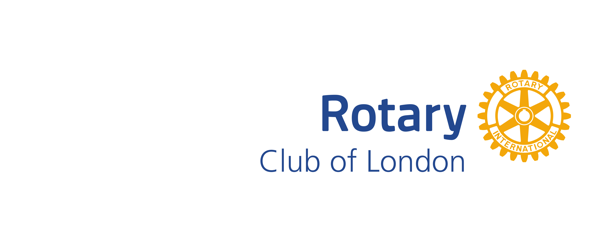 Membership Application										The Rotary Club of London	   www.rotarylondon.orgCongratulations! You’re considering joining Rotary, the world’s oldest and largest service organization – and specifically the Rotary Club of London, London’s oldest and largest Rotary Club.  Our Rotary Club dates back to 1915. Rotary Club of London has grown with generation support and our goal is to continue growth with our Family Membership. “Service above Self”More than just luncheon meetings:Rotary is much more than a networking club, although you will find that you make strong friendships and valuable business connections here. Rotarians are committed to making the world a better place, by applying their time, effort and financial resources to local and international service projects.We need you and your family to be involved:You are expected to attend a minimum of 50% of weekly meetings.You are  expected to serve on a least one committee and participate in a fundraising project.Your family is encouraged to participate in “hands-on" activities such as loading school equipment for Haiti, London Day of Giving, etc.Active participation in a Fundraising projectYour annual commitment:Annual Dues = $400 (Split payment of $200 inocies for Jan/June)One time administration fee of $50 when you joinDepending on which part of our club you join the      weekly luncheon meetings are $25 each (buffet lunch) and advanced tickets are sold in blocks of 12, invoices can be provided) Fines levied by the Sergeant-at-Arms You have free parking at RBC Place, subject to space availability, in the RBC underground parking lot .  Sustaining member of RI Foundation = $100(US)Various fellowship events, etc. = $30-$200Opportunities to get involved:Once you’ve been a Rotarian for a while, and as you learn more about the club, you may find yourself motivated to become more involved:Service on the Club Board of DirectorsAttend other Rotary Club meetingsAttend Area meetings, annual District Conference, District Training Assemblies, and Leadership Training SeminarsAttend the annual Rotary International ConventionServe on Area or District committeesHost an exchange student in your home for a 3 month periodInvolve an exchange student in your personal or family activities from time to timeTravel overseas for PolioPlus vaccinationsLead an overseas Vocational Training TeamApplication Process:A member in good standing of our club must “sponsor” you for membership. The process is as follows:Attend a meeting and complete the application form and submit it (additional family member information to be included)Attend at least three club meetingsThe Board of Directors will review your application and will announce to the Club, through the weekly newsletter.After two weeks without objection, you will be invited to Rotary School. Rotary School is a 30 min. session, which provides you with an overview about Rotary at the Club, District and International level.We request a Police check be done within 6 months of joining our Club. A letter from our Club will be provided in your Welcome kit. This is to ensure you are covered when participating with either our Youth or Service work with the elderly i.e., Day of Giving. An induction ceremony will take place at the next club meeting, where you receive your official welcome to the Club, along with name badge, Rotary pin, etc. Your dues will be invoiced the day of your induction.Membership Application										The Rotary Club of London	   www.rotarylondon.orgNew Member Application FormPersonal Information (To be completed by Applicant)								Prospective Member Name:_______________________________________________________________BusinessBusiness Name/Former employer (ret.):_____________________________________________________Position or Title: _______________________________________________________________________Business Address:_______________________________________________________________________Business ph.: ___________________________________Cell: ___________________________________Email: ________________________________________________________ResidenceResidence Address: _____________________________________________________________________Residence Telephone Number: _________________________________Email: ________________________________________________________Were you previously a Rotarian?   qYes   Club(s) name: ______________________________________ from:________ to: ________          RI ID# _____________	qNoSponsor (To be completed by Sponsoring Rotarian)Sponsoring Rotarian must be a member in good standing of the Rotary Club of London and has known the potential member for more than 12 months.Sponsor’s name, please print:____________________________________________________________Are you committed to ensuring that the applicant remains an engaged, active member of the club?Sponsor’s Signature:____________________________________________________________________Date: __________________If you have not known a member of the Rotary Club of London for longer than 12 months, along with your completed application, please submit a complete curriculum vitae/resume and 2 letters of reference. 